Мастер-класс «Объёмный цветок»Для изготовления объемного цветка вам понадобятся:
• цветная бумага;
• циркуль или стакан, чтобы обвести окружность;
• карандаш простой и цветные; стержень от ручки или тонкую палочку ( для намотки стержня)
• клей;
• ножницы.Этапы работы: I.  Сделать  3 окружности желтого цветаОтрезать полоску желтой бумаги  шириной 5 см., сложить её на 3 части и начертить окружность (фото 1).  Вырезать по линии окружности  сразу 3 детали (фото 2).         1          2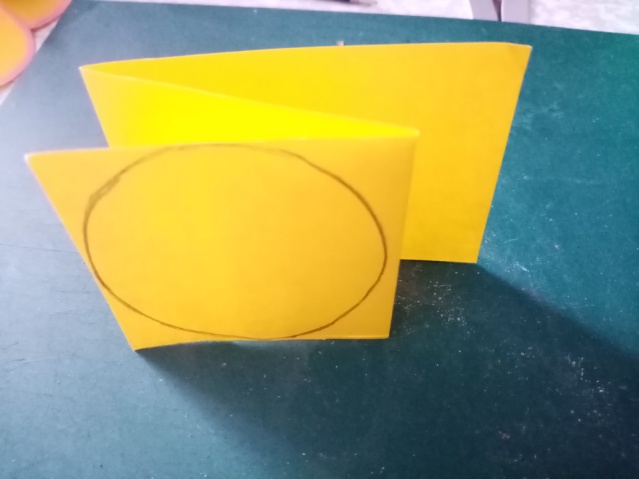 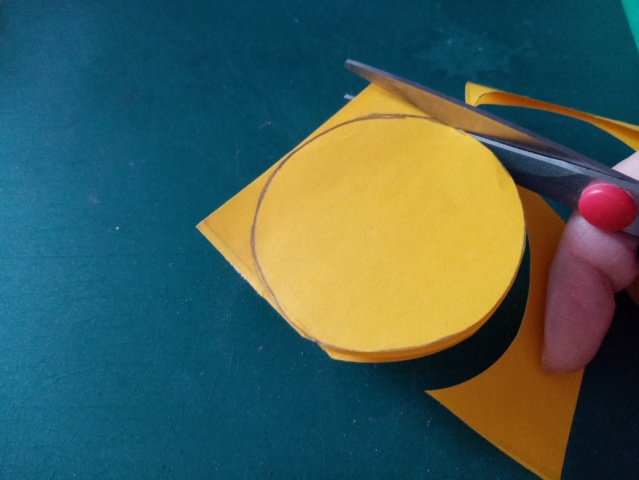 2. Края можно подтонировать цветным карандашом (фото 3). Затем сложить  пополам все окружности, совмещая края (фото 4). 3         4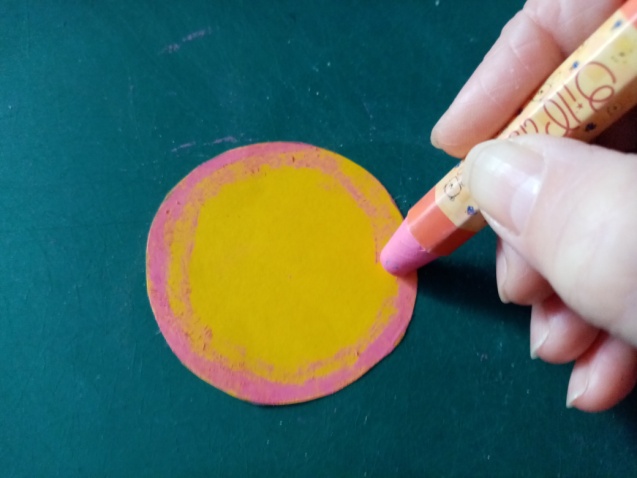 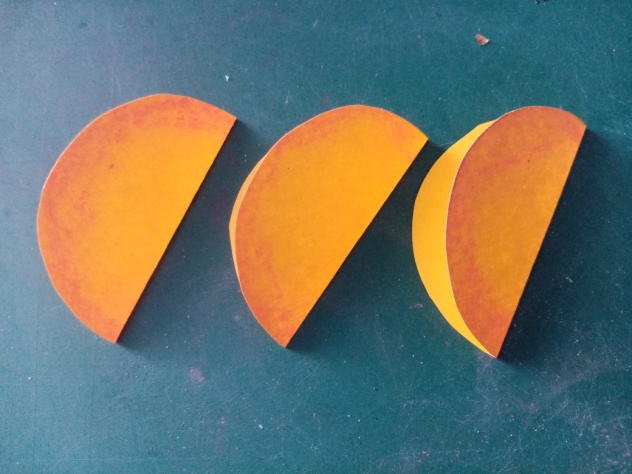 3.Одну из этих деталей сложить, как показано на следующих фото 5     5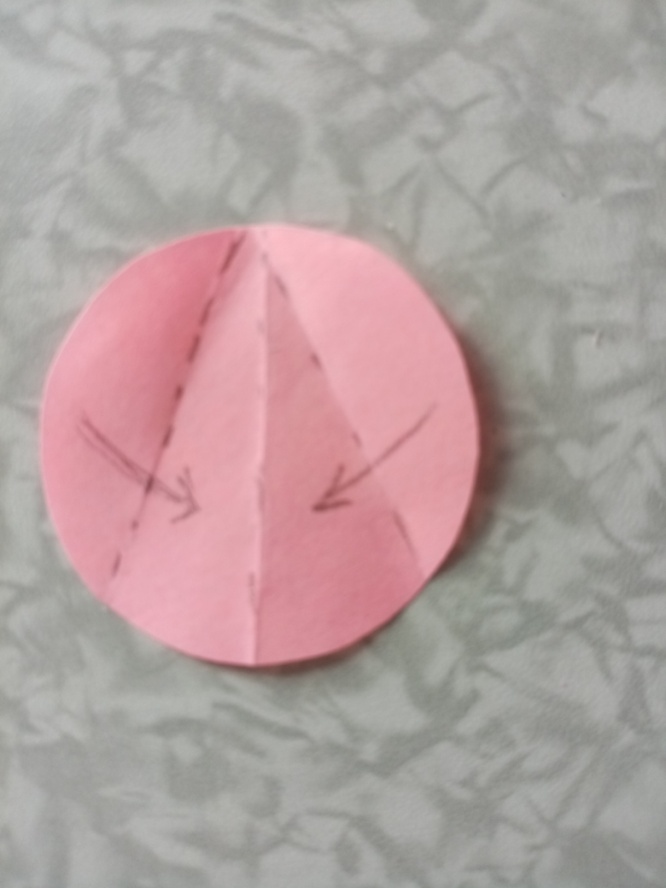 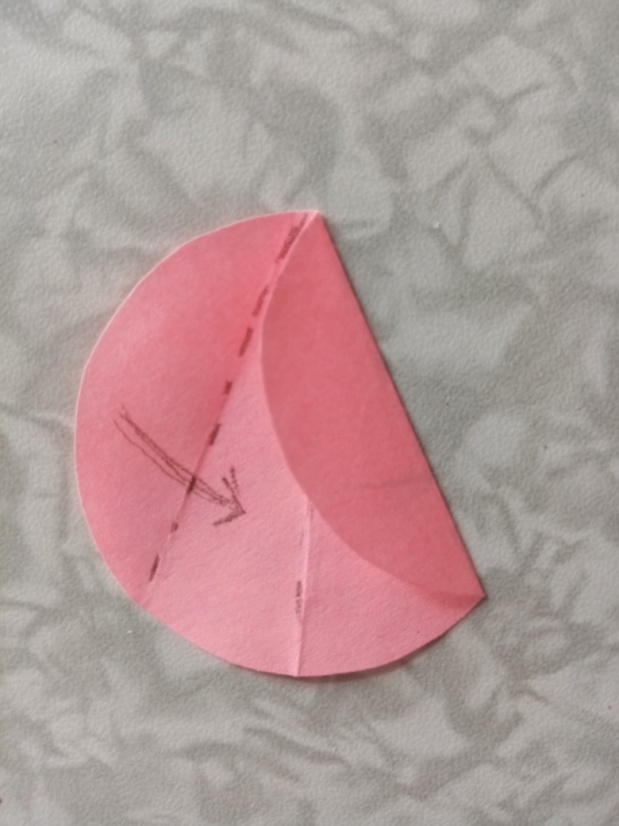 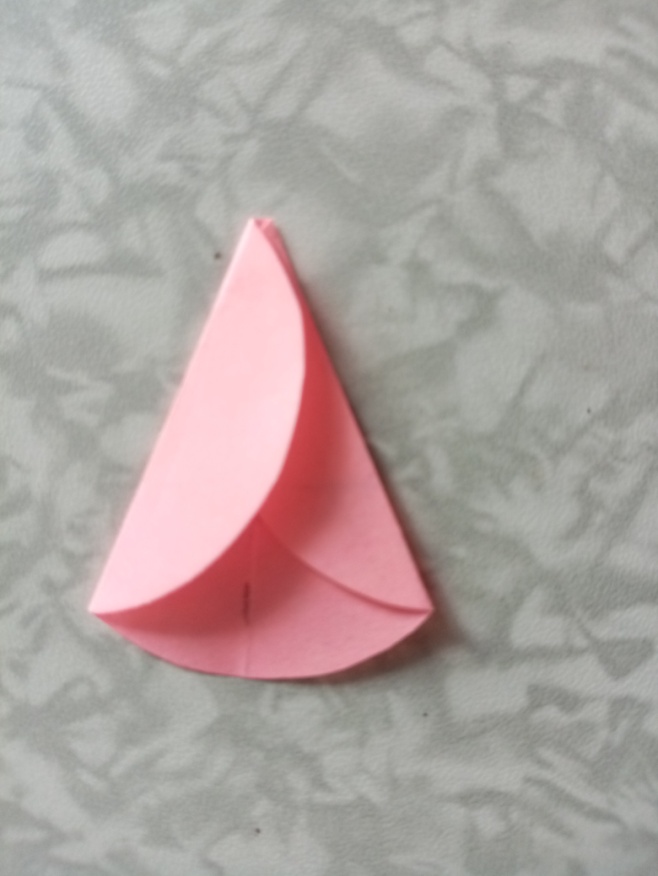             6                 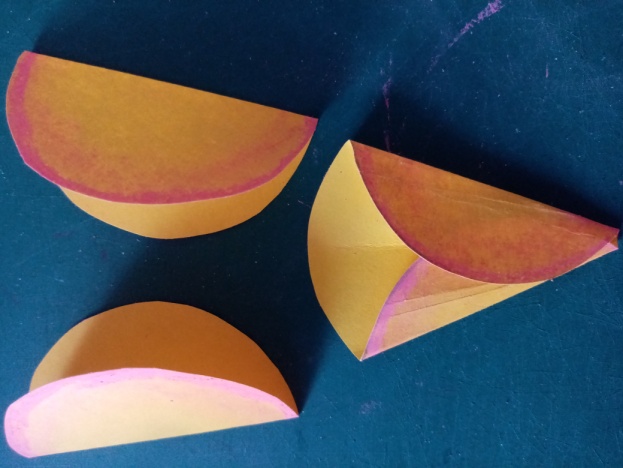 Три  желтые детали готовы (это верхняя часть цветка).(Фото 6)Сделать ещё 8 кругов другого цвета(фото 7).  Подтонировать края цветным карандашом. Сложить все детали пополам(фото 8).   7     8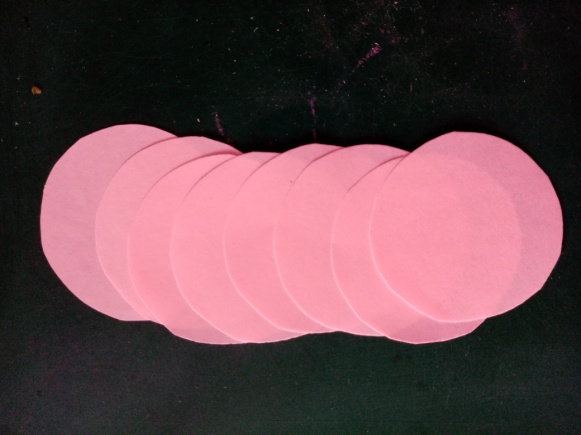 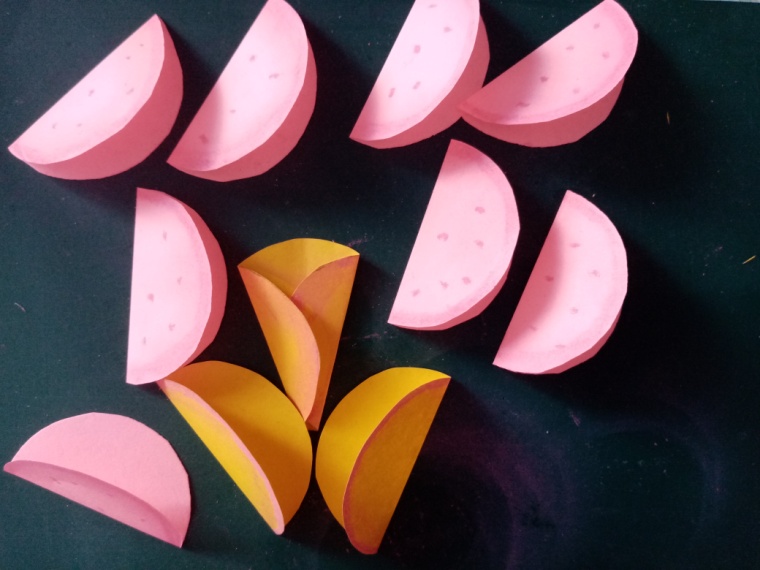 II. В следующем этапе делаем листочки и стебель зеленого цвета.Делаем 3 полоски по ширине вашей линейки. Для этого прикладывая линейку к краю бумаги, отчерчиваем линию и отрезаем полоску (фото 9,10).  9   10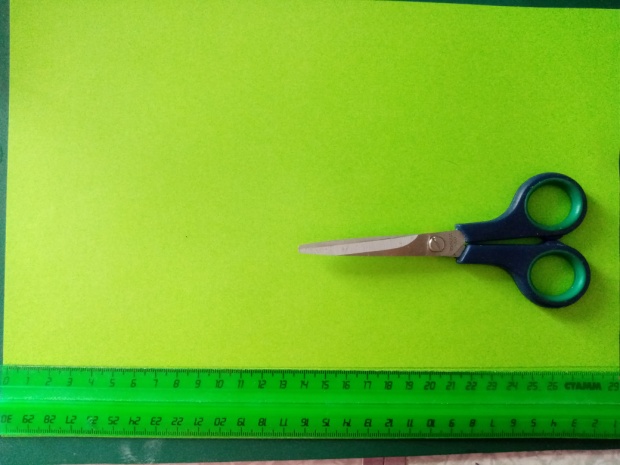 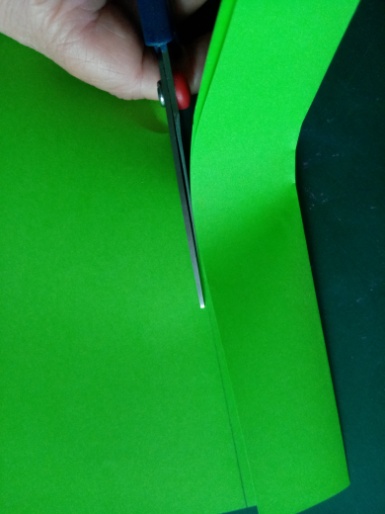 Одну полоску складываем пополам и разрезаем по линии сгиба (фото11)-это будут длинные листочки . Вторую полоску разрезаем на 4 части, предворительно сложив её пополам 2 раза- это  листочки «чашелистики». И третью  полоску оставляем для стебля.Сложите разрезанные детали  пополам в длину,  нарисуйте линии от края закругляя  угол, так как показанно на фото (фото12).   11      12     13      14        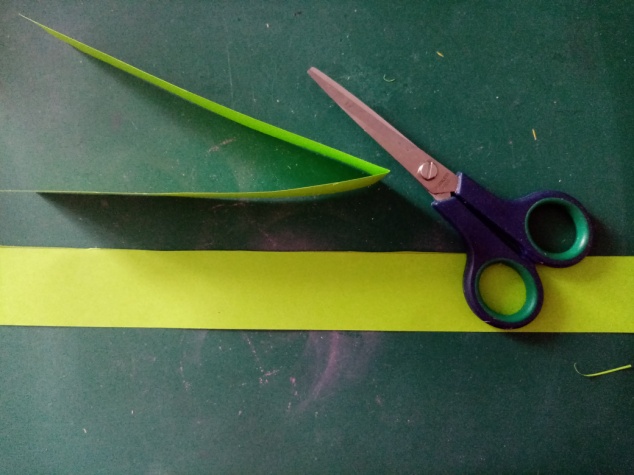 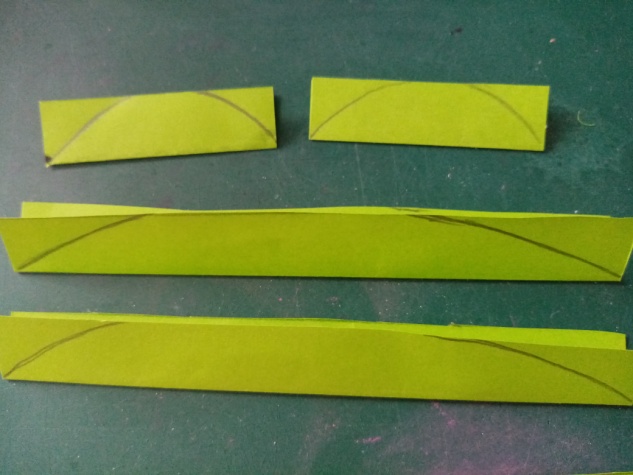 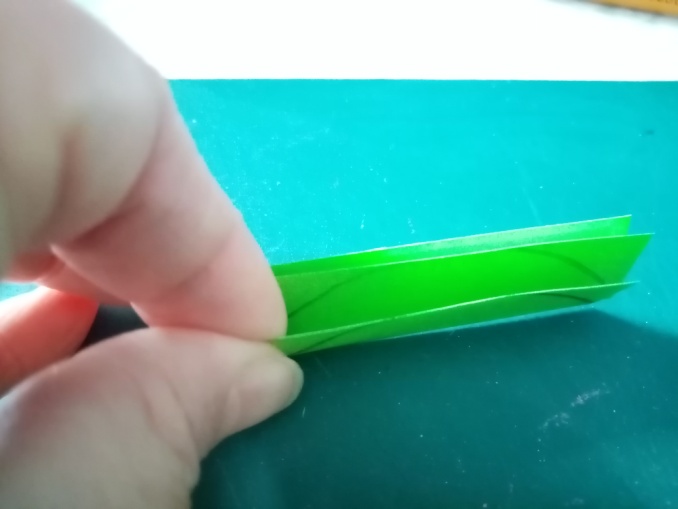 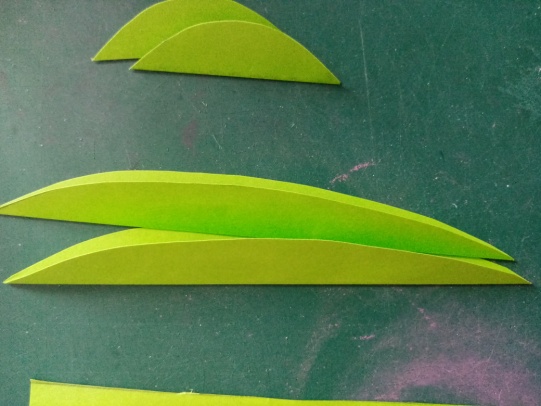 Сложите детали , которые одинаковые по размеру одну в другую (фото 13) и срежте угол по нарисованной линии.  Листочки готовы.  (фото14). Из последней полоски делаем стебель. Для этого берем стержень, прикладываем его от угла полоски,подворачиваем угол под стержень, начинаем закручивать полоску в трубочку (фото15). Край закрепляем клеем, чтобы трубочка не раскрутилась. Стебель готов.                 15        16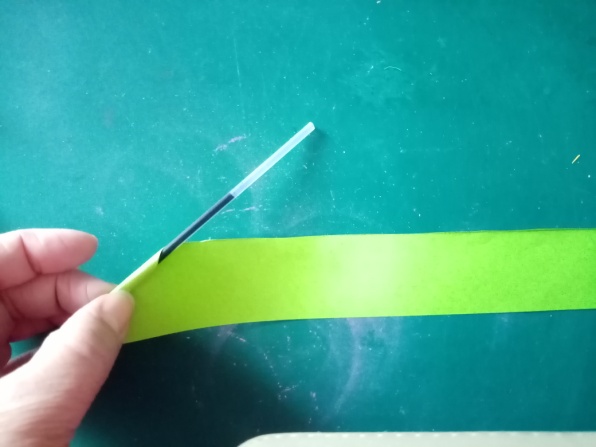 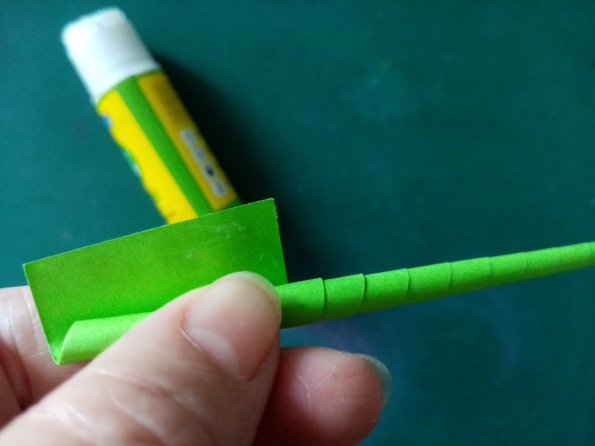    Все детали готовы. (фото 17)                     17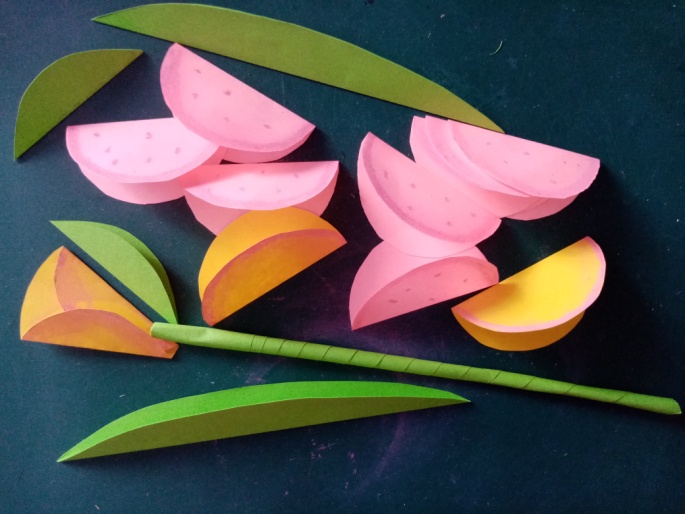  Начинаем сборку объемного цветка. Берем стебель и на верхнюю часть наклеиваем детали  желтого цвета (фото18,19)  18         19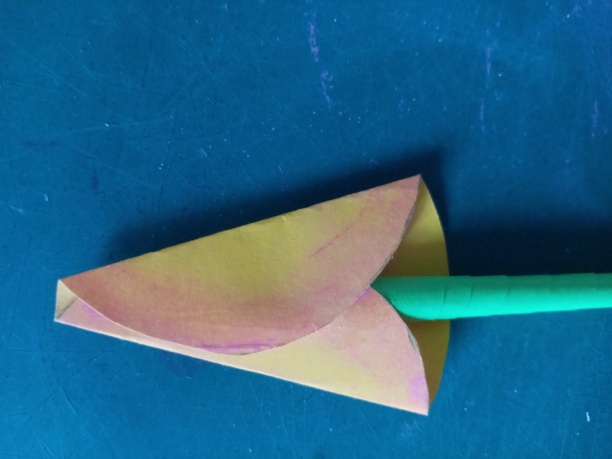 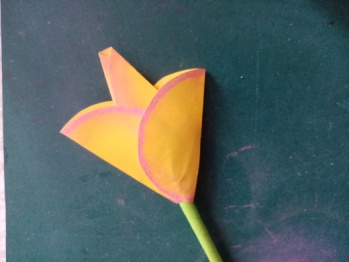  Затем  приклеиваем детали другого цвета (у меня они розовые), чередуя стороны. (фото20).С каждой стороны по 4 детали. (фото21), за ними - зеленые листочки «чашелистики». (фото21,22)                   20   21 22     23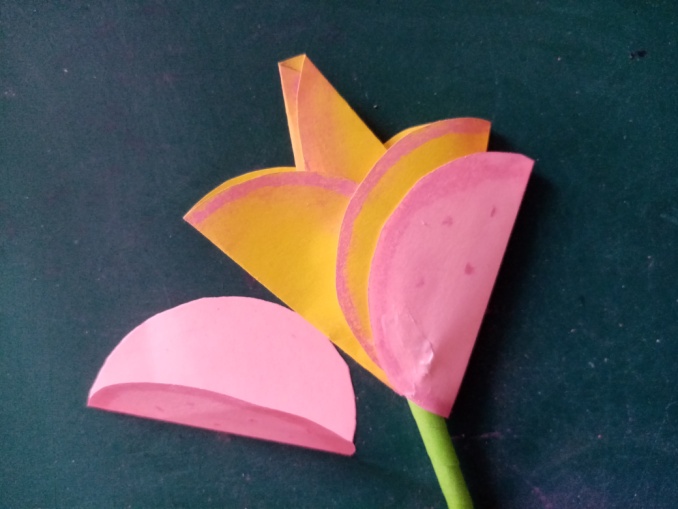 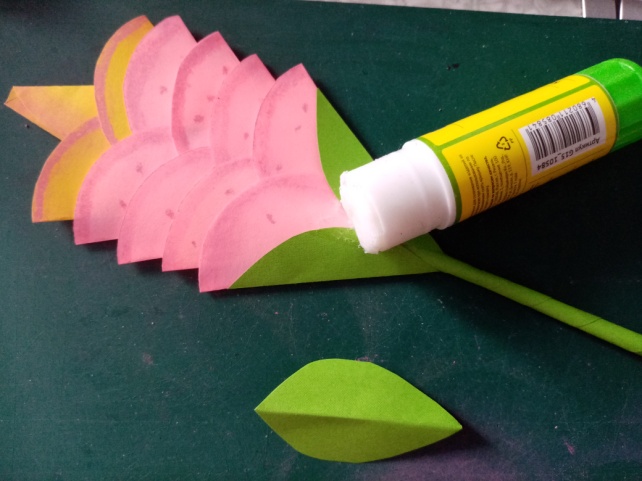 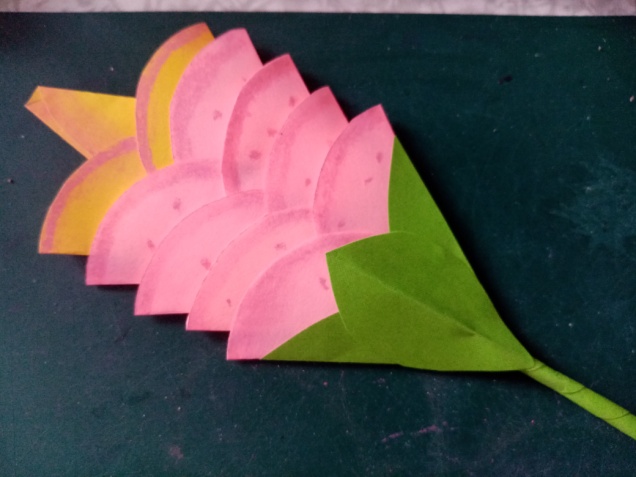 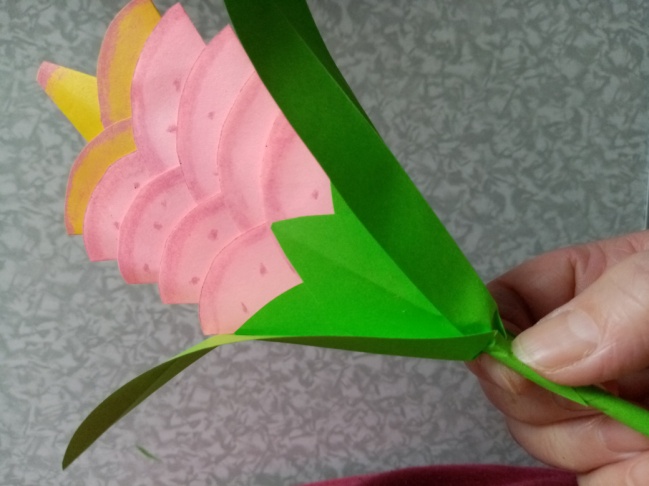    Завершающим этапом приклеиваем  длинные зеленные листочки во круг стебля (фото23). Цветок готов! 